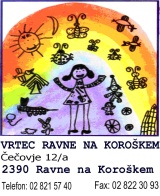 Ravne na Koroškem, 29. 4. 2020OBČINA RAVNE NA KOROŠKEMGačnikova pot 52390 RAVNE NA KOROŠKEMZADEVA: SISTEMIZACIJA DELOVNIH MESTZA ŠOLSKO LETO 2020/21V skladu s pravilnikom o organizaciji in sistemizaciji delovnih mest v vrtcu Ravne na Koroškem vam posredujemo sistemizacijo delovnih mest za šolsko leto 2020/21.Na podlagi 49. in 108. člena Zakona o organizaciji in financiranju vzgoje in izobraževanja (Uradni list RS, št. 16/07, 36/08, 58/09, 64/09, 65/09, 20/11, 40/12-ZUJF, 57/12- ZPCP- 2D), 47/15 – ZOFVI-J, 46/16 ZOFVI-L, 25/17 ZVaj), v skladu s predpisi s področja delovnega prava in akta o sistemizaciji  in v skladu s Pravilnikom o normativih za opravljanje dejavnosti predšolske vzgoje (Uradni list RS, št. 27/14, 47/17, 43/18), Pravilnika o metodologiji za oblikovanje cen programov v vrtcih, ki izvajajo javno službo (Uradni list RS št. 97/03, 77/05, 120/05, 93/15, 59/19), Zakona o sistemu plač v javnem sektorju (Uradni list RS št. 108/09, 13/10, 59/10, 85/10, 107/10, 35/11, 40/12- ZUJF, 46/13- ZSPJS-R, 25/14- ZFU, 50/14, 82/15, 23/17–ZDOdv, 67/17 in 84/18), Aneksa h kolektivni pogodbi za dejavnost vzgoje in izobraževanja v RS (Ur. list RS št. 80/18), ki določa delovna mesta in nazive v plačni podskupini D in J in Zakona o vrtcih (Uradni list RS 25/08, 98/09 - ZIUZGK, 36/10, 62/10- ZUPJS, 94/10- ZIU, 40/12- ZUJF, 14/15 ZUUJFO, 55/17), ki določa sočasno prisotnost vzgojiteljice in pomočnice vzg. v oddelku (najmanj 6 ur dnevno v oddelku I. starostne skupine, 4 ure v oddelku II. starostne skupine ter 5 urno sočasno prisotnost v kombiniranem oddelku) in največje dopustno število otrok v posameznih oddelkih,  ravnateljica Vrtca Ravne na Koroškem v soglasju z ustanoviteljem, upoštevajoč zakonske normative in standarde, določa sistemizacijo delovnih mest za šolsko leto 2020/21.Delovni proces v vrtcu je organiziran po področjih na katerih se združuje več po dejavnostih sorodnih del in nalog. Organizirano je pedagoško – strokovno področje in upravno – gospodarsko področje.V predlagani sistemizaciji za šolsko leto 2020/21 je v skladu z veljavnimi normativi za opravljanje dejavnosti predšolske vzgoje, racionalizacijo poslovanja sistemiziranih 68,825 delovnih mest (stolpec) od tega:PEDAGOŠKO – STROKOVNO PODROČJE:Za vzgojno-varstvena dela:Vzgojitelj predšolskih otrok 23Vzg. pred. otrok - pomočnik vzgojitelja  23Za svetovalno delo:svetovalni delavec 0,70Za druga strokovna dela:spremljevalec gibalno oviranih otrok   2,5GOSPODARSKO UPRAVNO PODROČJE 
Za vodstveno delo:ravnatelj   1pomočnica ravnateljice 1Za upravno delo: tajnik VIZ   1,125Za računovodsko-knjigovodsko delo:računovodja   1knjigovodja   0,5Za oskrbovalno-prehrambeno delo:organizator prehrane 0,5 organizator zdravstveno – higienskega režima 0,5kuhar  6,5kuharski pomočnik  1Za tehnično-vzdrževalno delo:hišnik – voznik   1čistilka  4,5perica   1Sistemizacija začne veljati s podanim soglasjem občinskega sveta in velja za šolsko leto 2020/21. V nadaljevanju je razviden predlog sistemizacije delovnih mest v vrtcu za šolsko leto 2020/21 v primerjavi s sistemizacijo delovnih mest z šolskim letom 2019/20 in v primerjavi z dejanskim preračunom delovnih mest v skladu s Pravilnikom o normativih za opravljanje predšolske vzgoje, posebej za delovna mesta, ki so sistemizirana v skladu z zakonskimi normativi (zaporedna št. I.), ki pomenijo osnovo za oblikovanje cene programov vrtca, in delovna mesta v vrtcu, ki so sistemizirana nad zakonskimi normativi (zaporedna. številka II.), vendar potrebna za izvedbo sprejetih programov in so financirana izven cene programov v skladu z 8. členom Pravilnika o metodologiji za oblikovanje cen programov v vrtcih.Kadrovske potrebe so prikazane v deležu delovnega časa, ki je izračunan na podlagi števila in   vrste oddelkov, števila vključenih otrok za šolsko leto 2020/21 v predvidenih 23 oddelkih.V skladu s Pravilnikom o sistemizaciji delovnih mest v vrtcu Ravne na Koroškem, se le – ta v mesecu septembru 2020 dopolni s prilogo 3, ki predstavlja dejansko zasedena delovna mesta v vrtcu, šifro delovnega mesta, plačni razred javnega uslužbenca, plačni razred z napredovanji in plačni razred brez napredovanja. Ta priloga se predloži občinski službi – oddelek za družbene dejavnosti in je osnova za pripravo finančnega načrta vrtca in občinskega proračuna za leto 2021.Obrazložitev sistemiziranih delovnih mest:Ravnatelj: v vrtcu s 14 oddelki  nima več obveznosti dela z otroki oz. svetovalnega dela.Pomočnik ravnatelja: v vrtcu s 17 oddelki  ravnatelj imenuje pomočnika ravnatelja, ki ima pri 23 oddelkih 8 ur dela z otroki na teden. Vzgojitelj pred. otrok in Vzg. pred. otrok - pomočnik vzg.: upoštevajoč odpiralni in zapiralni čas vrtca je predviden 5.30 – 16.00 sočasnost vzg. in pom. vzgojitelja v oddelku, čas malice, čas načrtovanja, varstvo starejših delavcev (62. člen Kolektivne pogodbe za vzgojo in izobraževanje), kar pomeni da se strokovnemu delavcu s 30 leti delovne dobe na teden zmanjša 2 uri obveznosti dela z otroki (9 vzgojiteljev pred. otrok in 3 vzgojitelj pred. otrok - pomočnik vzg.).Spremljevalec gib. oviranemu otroku: na podlagi Zapisnikov zgodnje obravnave in  Zakona o usmerjanju otrok s posebnimi potrebami v okviru programa za predšolske otroke s prilagojenim programom in dodatno strokovno pomočjo bomo v vrtcu potrebovali 3 spremljevalce gibalno oviranemu otroku (2 otroka za 8 ur in 1 otok za 4 ure).Svetovalni delavec: za 23 oddelkov je sistemizirano 0,80 delavca (7 ur na dan). Od septembra 2018 je svetovalni delavec v vrtcu zaposlen 0,70. Vrtec Ravne je vključen v Republiški projekt OBJEM, zato svetovalna delavka za preostali delež ur (0,30 ur) prejme plačilo po konzorcijski  pogodbi (Aneks št. 7/17) sklenjeni med Ministrstvom za izobraževanje znanost in šport in vrtcem Ravne na Koroškem, katere plačnik je Ministrstvo za izobraževanje, znanost in šport.Računovodja, tajnik VIZ, knjigovodja: s 15 oddelki se sistemizira 1 delovno mesto računovodje in 1,125 delovno mesto tajnika VIZ, z več kot 15 oddelki pa še v ustreznem deležu delovno mesto knjigovodje (na 23 oddelkov to pomeni 0,5 delavca).Organizator prehrane: vrtec s 60 oddelki sistemizira 1 delovno mesto organizatorja prehrane, če le ta opravlja delo več lokacijah, se normativ zmanjša za 2 oddelka.Organizator zdravstveno – higienskega režima: vrtec s 60 oddelki sistemizira 1 delovno mesto organizatorja prehrane, če le ta opravlja delo več lokacijah, se normativ zmanjša za 2 oddelka.Glede na velikost vrtca – oddelkov zaposlimo organizatorja prehrane in organizatorja zdravstveno – higienskega režima v ustreznem deležu – oziroma združimo v eno delovno mesto.Delavci v kuhinji: So kuharji in pomočniki kuharjev – sistemizirajo se na podlagi porabe časa za posamezno delovno operacijo, ob upoštevanju starostne skupine in energijskih potreb otrok, ki ga določa tabela, ki je priloga Pravilniku o normativih.Perica: za povprečno 60 kg suhega perila na dan se sistemizira 1 delovno mesto. V vrtcu peremo povprečno 65 kg perila na dan (v času epidemij in viroz tudi več).Čistilke: na 600m² talne notranje površine se sistemizira 1 delovno mesto. Enota Levi devžej Kotlje = 295,8m² notranje talne površine = 0,5 delavkeEnota Ajda Javornik = 1.220 m² notranje talne površine = 2 delavkeEnota Solzice  Čečovje = 1.200 m² notranje talne površine = 2 delavkeHišnik: z 18 oddelki se sistemizira 1 delovno mesto. Če skrbi za 3 do 5 stavb se normativ zniža za 2 oddelka. V vrtcu Ravne na Koroškem skrbi za 3 stavbe = na 16 oddelkov = 1 hišnik za 23 oddelkov =1,44 delavca.Iz navedenih podatkov je razvidno, da se je za  šolsko leto 2020/21 povečalo število oddelkov na 23, saj smo meseca februarja v enoti Ajda  preuredili teraso v igralnico in s tem odprli novi oddelek za otroke I. starostnega obdobja. Število zaposlenih se je povečalo za 3,5 delavca, zaradi:Februarja 2020 smo v enoti Ajda teraso preuredili v igralnico in tako odprli novi oddelek I. starostnega obdobja. S tem zaposlili 1 vzgojitelja pred. otrok in 1 vzgojitelja pred. otrok – pomočnika vzgojitelja.Potreba po 1,5 spremljevalca otrok s posebnimi potrebami, kar izhaja iz Zapisnikov o celostni zgodnji obravnavi otrok, ki ga izda Center za zgodnjo obravnavo otrok (Zakon o celostni zgodnji obravnavi predšolskih otrok s posebnimi potrebami – ZOPOPPO).PODATKI O VPISU ZA ŠOLSKO LETO 2020/21V mesecu marcu 2020 je vrtec Ravne na Koroškem objavil javni razpis za vpis otrok v vrtec za šolsko leto 2020/21. Do zaključka razpisa je bilo prejetih 112 vlog (I. starostno obdobje  71 otrok in II. starostno obdobje 31 otrok, 10 otrok pri vpisu s 1. 9. 2020 še ne bo imelo pogoja za sprejem v vrtec).Za enoto Ajda je vpisanih 35 otrok novincev (I. starostno obdobje 23 otrok, II. starostna obdobje 12 otroka), za enoto Solzice je vpisanih 53 otrok novincev (I. starostno obdobje  37 otrok in II. starostno obdobje  16 otrok), za enoto Levi devžej je vpisanih 14 otrok novincev (I. starostno obdobje 11 otrok in II. starostno obdobje 3 otroka).Za šolsko leto 2020/21 nimamo čakalne liste, kar pomeni, da so mesto v vrtcu dobili vsi otroci, ki so se vpisali v rednem vpisu in bodo s 1. 9. 2020 imeli pogoj za vpis.S soglasjem staršev in komisije za odlog šolanja ostaja v vrtcu 15 sicer šoloobveznih otrok (8 otrok v enoti Solzice, 7 otrok v enoti Ajda).Na podlagi dejanskega stanja in v skladu s 15., 16. in 17. členom Zakona o vrtcih in 33., 34. in 35. člena Odredbe o normativih za opravljanje predšolske vzgoje, je oblikovanih 23 oddelkov.Na podlagi dosedanjih podatkov bo v šolskem letu 2020/21   23 oddelkov - 415 otrok:8 oddelkov I. starostnega obdobja  -  103 otrok 13  oddelkov II. starostnega obdobja - 282 otrok.2 kombinirana oddelka (I. in II. starost) - 30 otrok.Primerjava vrste oddelkov:Število  vključenih otrok v šolskem letu 2020/21  (23 oddelkov)Skupaj 23 oddelkov –  415  otrok.Število  vključenih otrok v šolskem letu 2019/20  (22 oddelkov)Skupaj 22 oddelkov – 412 otrok.POSLOVALNI ČAS VRTCAV skladu s Pravilnikom o normativih za opravljanje dejavnosti predšolske vzgoje lokalna skupnost, ustanoviteljica vrtca, določi tudi najmanjše število otrok, ko je vrtec dolžan začeti oziroma končati poslovalni čas vrtca. Glede na izražene potrebe staršev ob vpisu otroka po prihodu in odhodu otrok bo delovni čas vrtca v vseh treh enotah od 5.30 do 16.00.Glede na dejansko stanje ob začetku šolskega leta (dejanski prihod in odhod otrok v vrtec glede na potrebe staršev) se med šolskim letom poslovni čas prilagaja s sklepom Sveta vrtca Ravne.Predvideno število otrok ob začetku in na koncu poslovnega časa ter v prvi in zadnji uri poslovanja vrtca, ki je bilo  razvidno iz vlog staršev: V vrtcih, kjer je poslovalni čas daljši od standarda za izvajanje dnevnih programov v vrtcih (6-9) ur se pred in po izvajanju programa oddelki združujejo glede na število prisotnih otrok. V tem času je v skladu z normativi potrebno zagotoviti prisotnost zadostnega števila pomočnic vzgojiteljic.ZAKLJUČEKIz  predloga o sistemizacij delovnih mest v vrtcu Ravne na Koroškem za šolsko leto 2020/21 je razvidno da, imamo 3,5 delavcev več zaposlenih kot v šolskem letu 2019/20 do februarja 2020 – posledica je: Zaposlitev 1,5 delavca gibalno oviranim otrokom več (Zapisniki o zgodnji obravnavi otrok). Preureditev terase v igralnico v enoti Ajda na Javorniku in odprli dodatni oddelek I. starostnega obdobja (februar 2020).  S tem zaposlili 1 vzgojitelja pred. otrok in 1 vzgojitelja pred. otrok – pomočnika vzgojitelja.Predlagamo, da Občinski svet Občine Ravne na Koroškem obravnava in poda soglasje k predlogom oblikovanja oddelkov, normativom oz. številu otrok v posameznih oddelkih in poslovalnemu času enot vrtca Ravne na Koroškem, ter  sprejme  Sklep o izdaji soglasja k sistemizaciji delovnih mest vrtca Ravne na Koroškem.Mateja HOVNIKRavnateljica vrtcaPriloge: Analiza od leta 2001/02 do 2020/21Pregled statističnih podatkov števila rojenih otrok v občini Ravne na Koroškem in števila vključenih otrok v vrtec Ravne na Koroškem;Statistični podatki število oddelkov - število otrok – število zaposlenih v vrtcu Ravne.Priloga 1.Pregled statističnih podatkov števila rojenih otrok v občini Ravne na Koroškem in števila vključenih otrok v vrtec Ravne na Koroškem:Šolsko leto 2013/14 je vključenih 69,2% otrok.Šolsko leto 2014/15  je vključenih 71,6% otrok.Šolsko leto 2015/16 je vključenih 74,6% otrok.Šolsko leto 2016/17 je vključenih 76,2% otrok.Šolsko leto 2017/18 je vključenih 76,7% otrok. Šolsko leto 2018/19 je vključenih  75,2% otrok.Šolsko leto 2019/20 je vključenih  77,3% otrok.Priloga 2.Statistični podatki število oddelkov - število otrok – število zaposlenih v vrtcu Ravne*Število zaposlenih spremljevalcev gib. oviranih otrok**Uveljavitev fleksibilnega normativa (+2 otroka na oddelek)***Ukinitev enote Marjetka****Dograditev 3 oddelkov pri enoti Ajda in  preureditev dodatne igralnice v enoti Levi devžej.***** Dva polovična oddelka (Delo v oddelku opravlja samo vzgojitelj)****** En polovični oddelek******* Oddelek pri OŠ Prežihovega Voranca******** Preureditev terase v oddelek I. starostnega obdobja (enota Ajda)Zap. št.Naziv delovnega mestaSistemizacijadelovnih mest za šolsko leto 2019/20(22 oddelkov)Sistemizacija delovnih mest za šolsko leto 2020/21(23 oddelkov)Preračun po Pravilniku o normativih za opravljanje pred. vzgoje za 23 oddelkovI.  Zaposleni v vrtcu – financirani v okvir ceneI.  Zaposleni v vrtcu – financirani v okvir ceneI.  Zaposleni v vrtcu – financirani v okvir ceneI.  Zaposleni v vrtcu – financirani v okvir ceneI.  Zaposleni v vrtcu – financirani v okvir ceneRavnatelj111Pomočnik ravnatelja111Organizator zdr. hig. režima0,50,50,5Svetovalni delavec0,70,70,8Organizator prehrane0,50,50,5Vzgojitelj predšolskih otrok222323Vzg. pred. otrok - Pomočnik vzg.222323Računovodja111Tajnik VIZ1,1251,1251,125Knjigovodja0,50,50,511.Kuhar6,566,5Kuh. pomočnik0,511Čistilke4,54,54,5Perica111,40Hišnik - šofer111,44                            SKUPAJ  I.                            SKUPAJ  I.63,82565,8367,27II.  Zaposleni v vrtcu – financiranje izven cene (8. člen Pravilnika o metodologiji za oblikovanje cene)II.  Zaposleni v vrtcu – financiranje izven cene (8. člen Pravilnika o metodologiji za oblikovanje cene)II.  Zaposleni v vrtcu – financiranje izven cene (8. člen Pravilnika o metodologiji za oblikovanje cene)II.  Zaposleni v vrtcu – financiranje izven cene (8. člen Pravilnika o metodologiji za oblikovanje cene)II.  Zaposleni v vrtcu – financiranje izven cene (8. člen Pravilnika o metodologiji za oblikovanje cene)Sprem. gib. ovir. otroku12,52,5Kuhar  (diete)0,50,50,5          SKUPAJ II.          SKUPAJ II.1,533                  SKUPAJ I. in  II.                   SKUPAJ I. in  II. 65,32568,82570,27EnotaVrsta oddelkaStarostno obdobjeStarost otrokŠtevilootrokFleksibilninormativČakajočiProstamestaLEVI DEVŽEJ1Heterogen I.1-3 leti1110 (+2)/1LEVI DEVŽEJ2HomogenI.2-3 leti1312 (+ 2)/1LEVI DEVŽEJ3HomogenII.3-4 let1917 (+ 2)//LEVI DEVŽEJ4HomogenII.5-6 let2422 (+ 2)//SKUPAJ LEVI DEVŽEJ: 4 oddelkiSKUPAJ LEVI DEVŽEJ: 4 oddelkiSKUPAJ LEVI DEVŽEJ: 4 oddelkiSKUPAJ LEVI DEVŽEJ: 4 oddelkiSKUPAJ LEVI DEVŽEJ: 4 oddelki6761 + 802AJDA1HomogenI. 1-2 leti1112 (+ 2)/3AJDA2HomogenI.2-3 leti1412 (+ 2)//AJDA3KombiniranI. in II.1515//AJDA4KombiniranI. in  II. 15 15//AJDA5HomogenII.3-4 let1917 (+ 2)//AJDA6HomogenII. 4-5 let23 22 (+ 2)/1AJDA7HeterogenII.4-6 let2119 (+2)//AJDA8HeterogenII.5-6 let2422 (+2)//SKUPAJ AJDA: 8 oddelkovSKUPAJ AJDA: 8 oddelkovSKUPAJ AJDA: 8 oddelkovSKUPAJ AJDA: 8 oddelkovSKUPAJ AJDA: 8 oddelkov142134 + 1204SOLZICE1HomogenI.1-2 leti1412 (+ 2)//SOLZICE2HomogenI.1-2 leti1210 (+ 2)//SOLZICE3HomogenI.2-3 leti1412 (+2)//SOLZICE4HomogenI. 2-3 leti 1412 (+ 2)//SOLZICE5HomogenII.3-4 leta1917 (+2)//SOLZICE6HomogenII.3-4 leta1917 (+ 2)//SOLZICE7HeterogenII.4-6 let2119 (+ 2)//SOLZICE8HomogenII.4-5 let2422 (+2) //SOLZICE9HeterogenII.4-6 let2119 (+ 2)//SOLZICE10HomogenII.5-6 let2322 (+ 2)//SOLZICE11Homogen (OŠ)II.5-6 let2522 (+ 2)//SKUPAJ SOLZICE:  11 oddelkovSKUPAJ SOLZICE:  11 oddelkovSKUPAJ SOLZICE:  11 oddelkovSKUPAJ SOLZICE:  11 oddelkovSKUPAJ SOLZICE:  11 oddelkov206184 + 2200SKUPAJ :  23 oddelkovSKUPAJ :  23 oddelkovSKUPAJ :  23 oddelkovSKUPAJ :  23 oddelkovSKUPAJ :  23 oddelkov415379 +4406EnotaVrsta oddelkaStarostno obdobjeStarost otrokŠtevilootrokFleksibilninormativČakajočiProstamestaLEVI DEVŽEJ1HomogenI.1-2 leti1412 (+2)//LEVI DEVŽEJ2KombiniranI. in II.2-4 leti1517 (+ 2)//LEVI DEVŽEJ3HeterogenII.4-5 let2119 (+ 2)//LEVI DEVŽEJ4HomogenII.5-6 let2422 (+ 2)//SKUPAJ LEVI DEVŽEJ:  4 oddelkiSKUPAJ LEVI DEVŽEJ:  4 oddelkiSKUPAJ LEVI DEVŽEJ:  4 oddelkiSKUPAJ LEVI DEVŽEJ:  4 oddelkiSKUPAJ LEVI DEVŽEJ:  4 oddelki74+ 800AJDA1HomogenI. 1-2 leti1412 (+ 2)//AJDA2HomogenI.2-3 leti1412 (+ 2)//AJDA3Homogen II.2-3 leti1412 (+ 2)//AJDA4HomogenII.3-4 let1917 (+ 2)//AJDA5HomogenII. 4-5 let24 22 (+ 2)//AJDA6HomogenII.5-6 let2422 (+2)//AJDA7HeterogenII.5-6 let2119 (+2)//SKUPAJ AJDA: 7 oddelkovSKUPAJ AJDA: 7 oddelkovSKUPAJ AJDA: 7 oddelkovSKUPAJ AJDA: 7 oddelkovSKUPAJ AJDA: 7 oddelkov130+ 1400SOLZICE1HomogenI.1-2 leti1412 (+ 2)//SOLZICE2Homogen I.2-3 leti1412 (+ 2)//SOLZICE3HomogenI.2-3 leti1412 (+2)//SOLZICE4HomogenI. 2-3 leti 1412 (+ 2)//SOLZICE5HomogenI.3-4 leta1917 (+2)//SOLZICE6HomogenII.3-4 leta1917 (+ 2)//SOLZICE7HomogenII.3-4 let1917 (+ 2)//SOLZICE8HomogenII.4-5 let2322 (+2) //SOLZICE9HomogenII.4-5 let2422 (+ 2)//SOLZICE10HomogenII.5-6 let2422 (+ 2)//SOLZICE11HomogenII.5-6 let2422 (+ 2)//SKUPAJ SOLZICE:  11 oddelkovSKUPAJ SOLZICE:  11 oddelkovSKUPAJ SOLZICE:  11 oddelkovSKUPAJ SOLZICE:  11 oddelkovSKUPAJ SOLZICE:  11 oddelkov208+ 2200SKUPAJ :  22 oddelkovSKUPAJ :  22 oddelkovSKUPAJ :  22 oddelkovSKUPAJ :  22 oddelkovSKUPAJ :  22 oddelkov412+4400Vrtec Ravne na KoroškemŠtev. otrokna začetku poslovanja(5. 30)Štev. otrokprvo uroposlovanja(6. 30)Štev. otrokzadnjo uro poslovanja(15. 00)Štev. otrokob zaključkuposlovanja(16. 00)Poslovalni časEnota Solzice154577155.30 - 16.00Enota Ajda125080165.30 - 16.00Enota Levi devžej3194975.30 - 16.00Letnica rojstvaŠt. rojenih otrokŠtevilo vključenih otrok% vključenih otrokŠtevilo ne vključenih otrok% ne vključenih otrok2013978686,6%1111,4%20141119779,3%1412,7%20151038671,8%1716,6%20161017449,5%2726,8%20171014352,5%5847,5%20181145548,3%5951,7%2019943941,5%5558,5%Skupaj:62148077,3%24138,8%Šolsko letoŠtevilo oddelkovŠtevilo zaposlenihŠt. vključenih otrokŠtevilo novincevŠtevilo  enot2001/021954,093405742002/031648,012975342003/041546,75     *12707542004/051444          *1      240803  ***2005/061444          *1276853   **2006/071444          *128310932007/081648,88     *131511332008/091650,63     *231811032009/101752,62     *233211332010/112163,24     *23891533****2011/122163,24     *239311032012/132163,30     *340610932013/142061,63     *338510832014/1521*****58,5       *13808232015/1621******59,5       *138512932016/172160,5       *138511332017/182264,50      *1,54101104******2018/192265,70      *2,54101054******2019/202265,325      *14121064******2020/2123*******68,825415102